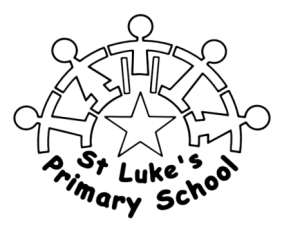 School UniformRecommended ClothingThe aim is to have a school uniform that is practical, washable, durable and inexpensive. The uniform is not compulsory – children can wear own clothes at any time.The following is a list of recommended clothing. All items are easily bought in the high street shops and superstores. The official school jumper and other St Luke’s branded items can be purchased from now from Shah’s School Uniform Suppliers in Scunthorpe or if you live outside of the Scunthorpe area you can order through the school (the order form can be downloaded from the school website or requested from the school office). The official jumper for St Luke’s is a royal blue sweatshirt/ cardigan with the name of the school logo in white. Thereafter, parents will be able to purchase new sweatshirts from Shah’s or through the school office (by using the order forms as detailed above providing you live outside the Scunthorpe area). Often parents choose to provide a royal blue sweatshirt or cardigan purchased elsewhere.Aside from the sweatshirt, most children typically wear the following:Black, grey or navy trousers or plain jogging bottoms - not jeansSome may wish to wear short trousers for summer wearGirls may wear knee length skirts, pinafores, dresses, but could also wear trousers/short trousers/jogging bottomsWhite or pale blue/royal polo shirt – often simpler to put on than shirts or blouses with buttons Footwear must be practical and comfortable - shoes with flat heel; or trainers (but nothing flashy or expensive); no boots unless specialist footwear is required; many wear shoes with Velcro fastenings instead of laces.Grey, black or white socksTights or socks if girls wear skirtPE kitA basic recommended PE kit is essential for all children aged 5 to 11 years except for those with physical disabilities.Shorts/jogging bottoms T-shirt or similar topSocks (optional)Trainers/plimsolls (not with black soles)Children may wear their own tracksuit over their PE kit, for warmth (if outside activity).There is swimming for Year 6 pupils and hydrotherapy for children with physical disabilities. Children would wear own single-piece swimwear (no bikinis). They will have to bring a towel.Outdoor clothingAppropriate outdoor clothing should be provided since all children are taken on educational visits out of school regularly and outside for play breaks several times daily, unless the weather is exceptionally severe.Changes of clothingTeachers will ask parents to provide sufficient changes of clothing, incontinence pads, etc. as appropriate for each day.  These are not supplied by the school. LabellingParents should ensure that their child’s clothing is clearly labelled to avoid mix ups.Jewellery and other possessionsChildren should not wear dangling jewellery, because it can scratch themselves or others or get caught up during some activities. Studs in ear lobes are acceptable, but not elsewhere on the body. They should not wear expensive watches or jewellery in case they get lost or broken. They should not bring mobile phones, tablets or electronic games to school.InsuranceThe school does not have insurance cover to meet the cost of lost or damaged clothing and other possessions. In exceptional cases, if items are lost or damaged due to mistakes by staff, the school may refund the cost of replacement on production of a receipt.